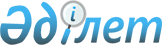 О внесении изменений в приказ Министра экономики и бюджетного планирования Республики Казахстан от 13 марта 2013 года № 72 "Об утверждении Правил составления Единой бюджетной классификации Республики Казахстан"
					
			Утративший силу
			
			
		
					Приказ Министра экономики и бюджетного планирования Республики Казахстан от 27 июня 2013 года № 196. Зарегистрирован в Министерстве юстиции Республики Казахстан 3 июля 2013 года № 8561. Утратил силу приказом Министра финансов Республики Казахстан от 14 ноября 2014 года № 494      Сноска. Утратил силу приказом Министра финансов РК от 14.11.2014 № 494.

      ПРИКАЗЫВАЮ:



      1. Внести в приказ Министра экономики и бюджетного планирования и прогнозирования Республики Казахстан от 13 марта 2013 года № 72 «Об утверждении Правил составления Единой бюджетной классификации Республики Казахстан» (зарегистрированный в Реестре государственной регистрации нормативных правовых актов № 8398) следующие изменения:



      в Правилах составления Единой бюджетной классификации Республики Казахстан, утвержденных указанным приказом:



      часть второй пункта 2 изложить в следующей редакции:

      «В соответствии со статьей 26 Бюджетного кодекса Республики Казахстан (далее – Бюджетный кодекс) бюджетная классификация составляется на основе законодательных актов Республики Казахстан, указов Президента Республики Казахстан, постановлений Правительства Республики Казахстан, решений маслихата области, города республиканского значения, столицы, района и города областного значения.»;



      часть вторую пункта 11 изложить в следующей редакции:

      «Администраторами республиканских бюджетных программ являются центральные исполнительные и иные центральные государственные органы, а администраторы местных бюджетных программ определяются исходя из базовой структуры местного государственного управления, утверждаемой Правительством Республики Казахстан, и схемы управления соответствующей административно-территориальной единицей, утверждаемой соответствующим маслихатом.»;



      пункты 22 и 23 изложить в следующей редакции:

      «22. На основе экономической классификации расходов бюджета центральным уполномоченным органом по государственному планированию составляется и утверждается структура специфики экономической классификации расходов бюджета Республики Казахстан, в которой отражаются определение специфик и перечень затрат по спецификам согласно приложению 4 к настоящим Правилам.

      23. Соответствующие нормативно-обоснованные предложения органов государственного управления по внесению изменений и (или) дополнений в Бюджетную классификацию вносятся в центральный уполномоченный орган по государственному планированию в процессе планирования бюджета, а также в ходе исполнения бюджета в случае принятия нормативного правового акта, предполагающего внесение изменений и (или) дополнений в Бюджетную классификацию.»;



      пункт 25 изложить в следующей редакции:

      «25. Проект Бюджетной классификации на предстоящий финансовый год до 15 мая текущего года направляется центральным уполномоченным органом по государственному планированию центральным и местным исполнительным органам для формирования республиканского и местных бюджетов.»;



      пункты 27 и 28 изложить в следующей редакции:

      «27. Введение новых, исключение или изменение действующих видов поступлений бюджета в Бюджетной классификации производится центральным уполномоченным органом по государственному планированию на основании соответствующего нормативного правового акта.

      28. Соответствующие предложения органов государственного управления о введении новых, исключении или изменении действующих видов поступлений бюджета рассматриваются центральным уполномоченным органом по государственному планированию на соответствие нормам действующих нормативных правовых актов, а также требованиям, указанным в настоящих Правилах.

      На основании результатов рассмотрения центральный уполномоченный орган по государственному планированию разрабатывает проект приказа о внесении изменений и (или) дополнений в Бюджетную классификацию, либо отклоняет предложения.»;



      пункт 30 изложить в следующей редакции:

      «30. Введение новых, исключение или изменение действующих администраторов местных бюджетных программ осуществляется в случае изменения базовой структуры местного государственного управления и (или) внесения изменений и дополнений в схему управления административно-территориальной единицы, утвержденную соответствующим маслихатом, в связи созданием новых либо слиянием, присоединением, разделением действующих исполнительных органов, расположенных на соответствующей территорий и финансируемых из местного бюджета, но не чаще 1 раза в год.»;



      часть третью пункта 33 изложить в следующей редакции:

      «В случае соответствия администраторы республиканских бюджетных программ составляют сводный перечень предложений местных исполнительных органов и вместе со своими заключениями направляют в центральный уполномоченный орган по государственному планированию.»;



      пункт 34 изложить в следующей редакции:

      «34. Предложения администраторов республиканских бюджетных программ о введении новых, исключении или изменении действующих республиканских и (или) местных бюджетных программ (подпрограмм) рассматриваются центральным уполномоченным органом по государственному планированию на соответствие их целям и задачам, наличию нормативного правового обоснования, а также требованиям, указанным в настоящих Правилах.

      На основании результатов рассмотрения центральный уполномоченный орган по государственному планированию разрабатывает проект приказа о внесении изменений и (или) дополнений в Бюджетную классификацию, либо отклоняет предложения.»;



      пункты 36, 37 и 38 изложить в следующей редакции:

      «36. Введение новой, исключение или изменение действующей специфики экономической классификации расходов производится центральным уполномоченным органом по государственному планированию с учетом предложений государственных органов.

      37. Соответствующие предложения государственных органов о введении новой, исключении или изменении действующей специфики экономической классификации расходов рассматриваются центральным уполномоченным органом по государственному планированию на соответствие нормам действующих нормативных правовых актов, а также требованиям, указанным в настоящих Правилах.

      38. На основе экономической классификации расходов бюджета центральным уполномоченным органом по государственному планированию составляется и утверждается структура специфики экономической классификации расходов бюджета.»; 



      пункт 52 изложить в следующей редакции:

      «52. Для планирования расходов бюджета администраторы бюджетных программ, не разрабатывающие стратегические планы одновременно с бюджетной заявкой представляют проекты бюджетных программ в срок до 15 мая текущего финансового года в центральный или местный уполномоченный орган по государственному планированию.».



      2. Департаменту бюджетного планирования и прогнозирования (Савельева Т.М.) обеспечить государственную регистрацию настоящего приказа в Министерстве юстиции Республики Казахстан и его официальное опубликование в официальных средствах массовой информации.



      3. Настоящий приказ вводится в действие со дня регистрации и подлежит официальному опубликованию.      Министр                                    Е. Досаев
					© 2012. РГП на ПХВ «Институт законодательства и правовой информации Республики Казахстан» Министерства юстиции Республики Казахстан
				